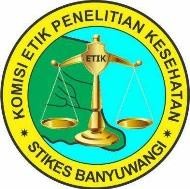 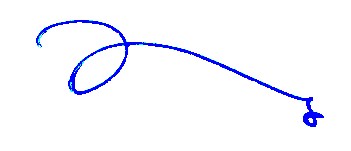 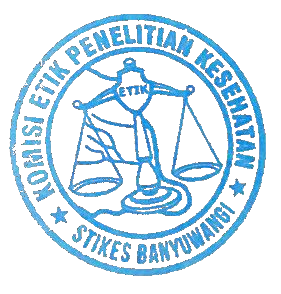 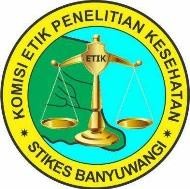 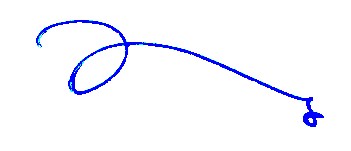 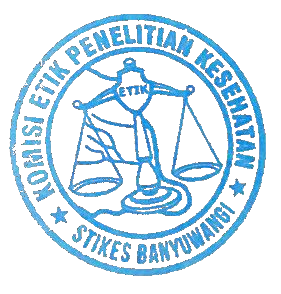 KOMISI ETIK PENELITIAN KESEHATANHEALTH RESEARCH ETHICS COMMITTEE SEKOLAH TINGGI ILMU KESEHATAN BANYUWANGI INSTITUTE OF HEALTH SCIENCE BANYUWANGIKETERANGAN LOLOS KAJI ETIK DESCRIPTION OF ETHICAL APPROVAL “ETHICAL APPROVAL”No : 089/02/KEPK-STIKESBWI/II/2022Komite Etik Penelitian Kesehatan Sekolah Tinggi Ilmu Kesehatan Banyuwangi dalam upaya melindungi hak asasi dan kesejahteraan subyek penelitian kesehatan, telah mengkaji dengan teliti protokol berjudul :The Ethics Committee of the Institute of Health Science Banyuwangi, with regards of the protection of Human Rights and welfare in medical research, has carefully reviewed the research protocol entitled :“Gagal “Move ON”: Peran Ruminasi pada Kesepian dengan Kesejahteraan Psikologis dimasa Perceraian”Peneliti Utama             : Yuli Fitria, S.Psi, M.Si Principal InvestigatorNama Institusi              : Sekolah Tinggi Ilmu Kesehatan BanyuwangiName of the InstitutionDan telah menyetujui protokol tersebut di atas.And approved the above –mentioned protocolBanyuwangi, 18 Febuari 2022Ketua (CHAIRMAN)Desi Trianita, S.ST., M.KesNIK. 06.056.0510